Резюме1.Аты ,жөнү: Женалиева Бубузакия Атакуловна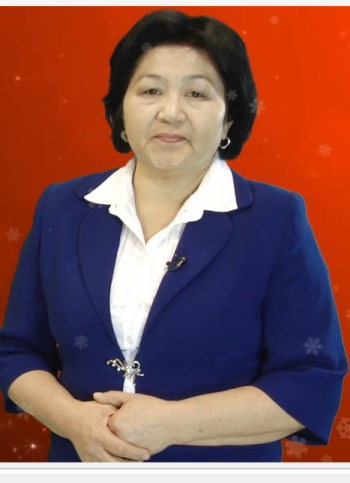 2. Туулган жылы: 1960. 11.023.Билими: Жогорку4.Категория: Жогорку5.Эмгек стажы: 376. эл.почта: Zakia60a.mail.ru7.Жашаган жери: Арча-Бешик Кызыл-Адыр көчөсү 33с8.Жеке темам: “Химия предметин окутууда информациялык чөйрөнүн негизинде    предметтик темаларды интеграциялоо менен окутуу аркылуу билим сапатын жогорулатуу» Мекеме1.Бишкек шаарындагы А.Молдокулов атындагы Улуттук инновациялык технологиялар мектеп-лицейинин  химия мугалимиДаража жана дипломдор:1.Октябрь районунун Ардак грамотасы , 1998-жыл2.Кыргыз Билим берүү жана илим минстрлигинин    «Ардак грамотасы», 2003-жыл3. Эл агартуунун отличниги, 2008-жыл4. Кыргыз Билим берүү илим минстрлигинин «Ардак грамотасы», 2016-жылВидеосабактарды даярдоодо билим берүүгө кошкон салым үчүн.  5. Мектептин жана райондун бир нече « Ардак грамоталары» ж.б6.Эл.окуу китебин түзүү боюнча  «Ардак Грамота» 2019-жыл7.Мультиурок сайты менен иштешкендиги үчүн «Ардак Грамот» -2020-жыл8. «Мугалим» журналы тарабынан Республикалык видеоурокту даярдоодо кошкон салымы үчүн “Ардак Грамотасы”.9. Райондук олимпиадада окуткан окуучулары алдынкы орунду алгандыгы үчүн “ Ардак Грамота” ( Бакытбек кызы Тансулуу – 2-орун)10.Видеоурокту даярдоодо кошкон салымы үчүн мектептин “ Ардак Грамотасы”9. Тил жөндөмдүүлүгү: Деӊгээли 1 ден 5ке чейин ( 1 эӊ жакшы, 5 базалык)10.Башка жөндөмдүүлүктөрү:   2003-ж « Жазуу жана окуу аркылуу сынчыл ойломду өстүрүү», программасы, сертификат , 2005-жылы « Глобалдык билим берүү» программасы- сертификат , 2003-жылы « Компьютер боюнча билим» - сертификат. 2009-2010- жылы « методикалык колдонмолорду иштөө»,  Мамлекеттик стандарт ( куррикулум)  программасы .2012 - жыл. «Окуу китебин түзүү»- сертификат. 2012-жыл2011-2012-жылы. И.Арабаев атындагы  педагогикалык универстетинин химия кафедрасынын ага методисти. Доцент.2013 -2015-жылы «Аллипе тв» каналында видеоурокторду даярдоо боюнча мугалим.2019- электрондук окуу китебин түзүү  2021- окуу жылында КББА    “ Компотенттүү билим берүү “ – сертификат2021- жылы Онлайн окутуу – сертификат.  АУЦА11.  Ээлеген кызматы:    Бишкек шаарындагы А.Молдокулов атындагы  Улуттук инновациялык технологиялар мектеп-лицейинин химия предмети боюнча мугалими 12. Негизги адистиги: ( квалифкациясы) Химия, биология мугалим.13. Өзгөчө тажрыйбалары:1.Мугалимдердин августь кеӊешмесинде окулган доклад: « Жаӊы технологиялык ыкмаларды колдонуу аркылуу окуучулардын химия сабагына кызыгуусун арттыруу менен билим сапатына жетишүү» 2005-жыл августь  2. Билим берүүнун азыркы мезгилдеги ролу.  2005-ж3. Сабакты пландаштыруунун ыкмалары .  2005-ж4. Менин педагогикалык философиям ( эссе)    Кут билим  2006-ж.5. « Окутуунун жаӊы технологиялары»    2007-жыл « Вестник» журналы.  И.Арабаева.6. Тамеки чегүүнүн зыяндуулугу  . 2007-жыл. « Окуу, билим, тарбия» журналы .7. 10- класс. « Углеводороддорду өтүү ыкмасы»  . Кут билим  2007-жыл8. Химия китеби  8- класс.    ( кыргыз, орус, ѳзбек, тажик тилде) 2009-жыл9. Мугалимдер үчүн методикалык колдонмо.  2009-жыл      ( кыргыз, орус, ѳзбек, тажик тилде).10. « Мектеп олимпиадасы» .М.Баткибекова . рецензент. 2012-жылы11. Химия китеби 10- кл. Окуучулар жана мугалимдер үчүн колдонмо.  2006-жыл12. Органик окумуштуу Кеккуленин өмүр баяны. 2017-жыл «Шоола» журналы13. Электрондук китеп. -8-кл14. Компьютердик  тест. 15.   Электрондук презентация 8-кл химия16. Электрондук китеп. -10-кл17. Компьютердик  тест.  10-кл  18.   Электрондук презентация 10-кл химия19. Электрондук окуу китептерин Я класс платформасында . 8- класс20. 8-10- класстын окуучулары менен биргеликте Хан Академиясынын материалын окуп чыгуу.     Тил    ОкууСүйлөө Жазуу  Кыргыз    111  орус   222  англис 5 словрь менен5 словарь менен5 словарь менен Ѳзбек   245